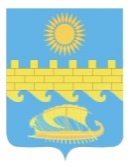 УПРАВЛЕНИЕ МУНИЦИПАЛЬНОГО КОНТРОЛЯ АДМИНИСТРАЦИИ МУНИЦИПАЛЬНОГО ОБРАЗОВАНИЯГОРОД-КУРОРТ АНАПАПамяткаО необходимости соблюдения Правил благоустройства при проведении земляных работ на территории муниципального образования город-курорт Анапа (разрытии)Раздел VII «Основные требования к проведению земляных работ»Пункт 773.	 Проведение земляных работ на территории общего пользования муниципального образования осуществляется после получения ордера на производство земляных работ, связанных с разрытием территории муниципального образования, выданного уполномоченным органом в порядке, установленном правовым актом администрации.Пункт 774.	 Действие правил в части осуществления работ, связанных с разрытием на территории, не распространяется на участки, принадлежащие на праве собственности гражданам и юридическим лицам, и на земельные участки, предоставленные для целей строительства, реконструкции и капитального ремонта объектов капитального строительства, которые осуществляются на основании разрешения на строительство, за исключением работ, связанных с выносом коммуникаций из зоны строительства.Пункт 775.	 Прокладка подземных коммуникаций под проезжей частью улиц, проездами, а также под тротуарами разрешается соответствующим организациям при условии восстановления проезжей части автодороги (тротуара) на полную ширину, независимо от ширины траншеи и получения ордера на разрытие, выданного уполномоченным органом.Пункт 776. 	На основании получения разрешения на производство работ, связанных с разрытием, осуществляются следующие работы:а) 	вскрытие и разработка грунта, в том числе его планировка под любые последующие виды работ; б) 	вскрытие дорожного покрытия проезжей части, тротуаров, обочин, разделительных полос, зон зеленых насаждений;в) 	строительство, реконструкция, капитальный ремонт (ремонт) инженерных коммуникаций независимо от способа их прокладки, в том числе земляные работы по выносу инженерных коммуникаций за пределы земельного участка, предоставленного для целей строительства, реконструкции и капитального ремонта объектов капитального строительства, производство земляных работ при устройстве временных коммуникаций на период строительства (реконструкции, капитального ремонта) объекта за пределами земельного участка, предоставленного для целей строительства, реконструкции, капитального ремонта объектов капитального строительства;г) 	установка (замена) опор линий электропередач, связи, контактной сети электротранспорта, опор освещения;д) 	производство земляных работ при благоустройстве территории;е) 	производство земляных работ при строительстве стационарных объектов (на которые не требуется разрешение на строительство) и установке нестационарных объектов, открытых автостоянок, спортивных площадок, забивка свай и шпунта, работы при инженерных изысканиях и иные работы;ж) 	установка элементов городской инфраструктуры, в том числе отдельно стоящих рекламных конструкций;з) 	производство аварийных работ, связанных с разрытием грунта, асфальта;и) 	установка капитального ограждения.Пункт 777.	После завершения работ исполнитель обязан выполнить полное восстановление объектов и элементов благоустройства территории.Пункт 778.	Исполнитель работ до начала работ обязан:а) 	при производстве работ, связанных с устройством временных выемок и других препятствий на территории существующей застройки, обеспечить проезд автотранспорта и проход к домам путем устройства мостов, пешеходных мостиков с поручнями, трапов по согласованию с владельцем территории. После окончания работ указанные устройства вывезти с территории;б) 	обеспечить отвод поверхностных и подземных вод с помощью временных или постоянных устройств, не нарушая при этом сохранность существующих сооружений;в) 	при отводе подземных и поверхностных вод исключить образование оползней, размыв грунта и заболачивание местности;г) 	установить ограждение места разрытия;д) 	обеспечить установку дорожных знаков и (или) указателей в соответствии с действующими стандартами;е) 	при проведении работ, связанных с закрытием дорог или проездов, незамедлительно представлять в подразделение пожарной охраны соответствующую информацию о сроках проведения этих работ и обеспечить установку знаков, обозначающих направление объезда, или устроить переезды через ремонтируемые участки дорог или проездов.Пункт 779.	Исполнитель работ обязан:а) 	производить уборку обратного грунта (строительных материалов) с тротуара в течение двух рабочих дней с начала работ, с проезжей части –незамедлительно;б) 	складировать обратный грунт (строительные материалы) на тротуаре с использованием подстилающего материала, предотвращающего загрязнение усовершенствованного покрытия улично-дорожной сети и зеленых зон;в) 	складировать строительные материалы и оборудование в пределах стройплощадки и своевременно вывозить лишний грунт и мусор;г) 	не допускать выезд со строительных площадок загрязненных машин и механизмов;д) 	обеспечить сохранность существующих ограждений, знаков организации дорожного движения;е) 	обеспечить вывоз материалов, демонтированных при производстве земляных работ, пригодных для дальнейшего использования (бетонная плитка, брусчатка, грунт и т.п.), за свой счет в места, определенные уполномоченным органом;ж) 	обеспечить безопасность работ для окружающей природной среды;з) 	обеспечить уборку стройплощадки и прилегающей к ней пятиметровой зоны; и) 	выполнять производство работ в охранных заповедных и санитарных зонах в соответствии со специальными правилами;к) 	рытье траншей вблизи деревьев производить вручную, стенки траншей крепить шпунтом или распорками;л) 	край траншей при прокладке кабелей, канализационных труб, водопроводов, теплотрасс, газопроводов и других подземных сооружений должен находиться от ствола деревьев диаметром до 16 см на расстоянии не менее 2,0 м, диаметром свыше 16 см – не менее 3,0 м, от кустарников – не менее 1,5 м (считать от корневой шейки);м) 	учитывать требования и мероприятия, предусмотренные законодательством в области сохранения, использования, популяризации и государственной охраны объектов культурного наследия;н) 	не допускать несанкционированный снос древесно-кустарниковой растительности;о) 	не допускать выпуск воды со строительной площадки без защиты от размыва поверхности;п) 	принимать меры при буровых работах по предотвращению излива подземных вод;р) 	восстановить нарушенное дорожное покрытие в случае повреждения существующих внутриквартальных дорог, используемых в качестве подъездов к объектам на всю ширину проезжей части;с) 	в случае обнаружения останков при производстве земляных работ уведомить об этом заказчика. Заказчик в свою очередь в обязательном порядке ставит в известность уполномоченный орган о факте обнаружения останков;т) 	в течение года после выполнения основной работы по асфальтированию контролировать провалы и устранять их.Пункт 780.	При производстве работ, связанных с разрытием, запрещается:а) 	производить работы, связанные с разрытием территорий общего пользования, без согласования с заинтересованной организацией в случае обнаружения подземных сооружений, не указанных в проекте, даже если они не мешают производству работ;б) 	при производстве работ вблизи существующих подземных сооружений (трубопроводы, колодцы, кабели, фундаменты и другие) пользование экскаваторами на расстояниях, менее предусмотренных проектом организации работ. В этих случаях работы выполняются вручную;в) 	при производстве работ, связанных с разрытием территорий общего пользования, в мерзлых и твердых грунтах применение падающих клиновых приспособлений на расстояниях менее 5 м до газопроводов, напорных трубопроводов, электрокабелей и менее 3 м до других коммуникаций или объектов;г) 	обратная засыпка траншей на дорогах и тротуарах с твердым покрытием местным грунтом;д) 	отвал грунта на проезжую часть дороги и тротуары;е) 	складирование строительных материалов, строительного мусора, нерастительного грунта на газоны, тротуары, проезжую часть дорог за пределами ограждений участка производства земляных работ;ж) 	загрязнение прилегающих участков улиц и засорение ливневой канализации, засыпка водопропускных труб, кюветов и газонов;з) 	откачка воды из траншей, котлованов, колодцев на дороги, тротуары, газоны. Вода должна быть направлена в существующую ливневую канализацию при ее наличии на данном участке, а в случае ее отсутствия – в места, исключающие размыв элементов благоустройства, или вывозиться ассенизационными автомашинами;и) 	всякое перемещение существующих подземных сооружений без согласования с их собственником и уполномоченным органом, даже если указанные сооружения не мешают производству работ, связанных с разрытием территорий общего пользования;к) 	смещение каких-либо строений и сооружений на трассах существующих подземных сетей;л) 	засыпка проложенных траншей (для укладки кабеля, труб), не имеющих выходов подземных коммуникаций до производства контрольной исполнительной съемки геодезической службой;м) 	по окончании строительно-монтажных работ линейного объекта эксплуатация инженерных сетей без предъявления исполнительной съемки с отметкой уполномоченного органа о восстановлении дорожных покрытий.Пункт 781.	При производстве земляных работ должна быть обеспечена возможность въезда (выезда) с придомовых территорий, входа (выхода) в здание и жилой дом.Пункт 782.	При строительстве (реконструкции, капитальном ремонте) подземных коммуникаций производство земляных работ должно выполняться по участкам, последовательно и согласно утвержденному графику производства работ.Пункт 783.	Работы на каждом последующем участке разрешаются после завершения всех видов работ на предыдущем участке, включая восстановление дорожных покрытий, благоустройство территории.Пункт 784.	При производстве работ на больших по площади земельных участках должен предусматриваться график выполнения работ для каждого отдельного участка. Работы на последующих участках выполняются после завершения работ на предыдущих, включая благоустройство и уборку территории.Пункт 785.	При производстве работ на пересечении с проезжей частью дорог с усовершенствованным покрытием прокладку подземных инженерных коммуникаций необходимо производить бестраншейным (закрытым) способом, исключающим нарушение дорожного покрытия.Пункт 786.	При производстве земляных работ вблизи проезжей части дорог или на ней необходимо обеспечивать видимость мест проведения работ для водителей и пешеходов, в том числе в темное время суток, с помощью сигнальных фонарей.Пункт 787.	При выезде автотранспорта со строительных площадок и участков производства земляных работ необходимо обеспечить очистку или мойку колес.Пункт 788.	При производстве аварийных работ необходимо выполнять их круглосуточно, без выходных и праздничных дней.Пункт 789.	Засыпка разрытий на дорогах и тротуарах с усовершенствованными покрытиями капитального типа асфальтобетонного, цементно-бетонного, брусчатыми мостовыми и другими типами покрытия должна производиться в летних условиях песком (средней крупности) с поливкой водой, а в зимнее время – талым песком с послойным уплотнением на всю глубину и далее согласно дорожной одежде, выполненной в соответствии с технологической картой производства работ, входящей в состав проекта производства работ.Пункт 790.	Восстановление газонов после строительства, реконструкции и ремонта сетей инженерно-технического обеспечения и иных работ выполняется в следующем порядке: обратная засыпка, горизонтальная планировка участка производства работ, отсыпка растительным грунтом и посев травы.Пункт 791.	Засыпка разрытий песчаным грунтом должна вестись с соблюдением следующих условий:а) 	слой одновременной засыпки не должен превышать 20 см с последующим выравниванием и уплотнением, которое производится специально подобранным оборудованием, рекомендованным проектом производства работ;б) 	при разработках земляных покрытий восстанавливается существующий ранее растительный грунт.Пункт 792.	Для восстановления дорожных покрытий устанавливаются следующие сроки: на магистралях, в скверах, парках, а также в местах большого движения транспорта и пешеходов восстановительные работы должны начинаться после засыпки траншеи строительной организацией в кратчайший срок – 24 часа, а в остальных случаях – не более 5 суток после засыпки траншеи.Пункт 793.	Контроль за соблюдением технологии производства земляных и ремонтных работ осуществляют заказчики, балансодержатели, уполномоченные контролирующие и надзорные органы.Пункт 794.	Проект производства работ и техническая схема организации движения городского транспорта и пешеходов, ограждения места производства работ, ночного освещения места работ и расстановки дорожных знаков на период проведения работ должны соответствовать Методическим рекомендациями «Организация движения и ограждение мест производства дорожных работ в населенных пунктах», согласованных Письмом департамента ОБДД МВД России от 18.09.2009 № 13/6-5240.Пункт 795.	Проведение земляных работ при строительстве, ремонте, реконструкции коммуникаций по просроченным ордерам либо при отсутствии таковых признается самовольным.Пункт 796.	Земляные работы считаются завершенными после выполнения мероприятий по восстановлению поврежденных элементов благоустройства, расположенных на общественной или придомовой территории, улице, тротуаре, иных пешеходных и транспортных коммуникациях, газоне, иных озелененных территориях и других территориях муниципального образования, где производились земляные работы, в соответствии с документами, регламентирующими производство земляных работ.